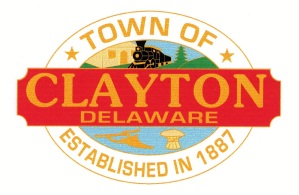 As a courtesy to others, please turn off/silence all mobile devices during the Town Council Meeting.Call to OrderPledge to the FlagApproval of MinutesCouncil Meeting – December 14, 2020Approval of Income and Expense Report CommunicationsReport of the Chief of PoliceReport of the Town Foreman Report of the Town SolicitorReport from Inspections/EnforcementReports from Members of CouncilReport from Electric Committee – DeBenedictis, Burnett, CarrowReport from Street Committee – Smith, Carrow, DiasReport from Water & Sewer Committee – Burnett, DeBenedictis, CarrowReport from Equipment Committee – Smith, Dias, DeBenedictisReport from Personnel Committee – Carrow, Burnett, SmithReport from Public Safety Committee – Dias, Smith, DeBenedictis, A. Carrow, StinsonReport from Budget Committee – Carrow, Smith, Dias, DeBenedictis, BurnettReport from Economic Development Committee – Carrow, Burnett, Ide, Thomas, YoungReport from Downtown Development District Rebate - DeBenedictisReport from DEMEC – DeBenedictis, Burnett (Alternate)Report from Board of Adjustments – Petro, Kennedy Report from Planning & Zoning Committee – Watts, Brockenbrough, Stover, RuppertAppeals Board (Building Code) – Jones, Watts, IdeLaw & Legislature Committee – Dias, Smith, Burnett, DeBenedictis, CarrowPublic Forum – Each resident will have three (3) minutes to make comment on their subject matter.Unfinished BusinessNew BusinessDiscuss and Vote – Town of Clayton Drug-Free Workplace PolicyAdjournmentNote – If special accommodations are needed, please contact the Town Hall at (302) 653-8419 at least 72 hours in advance of the meeting.  If a translator is needed, please give the Town ten (10) days’ notice.